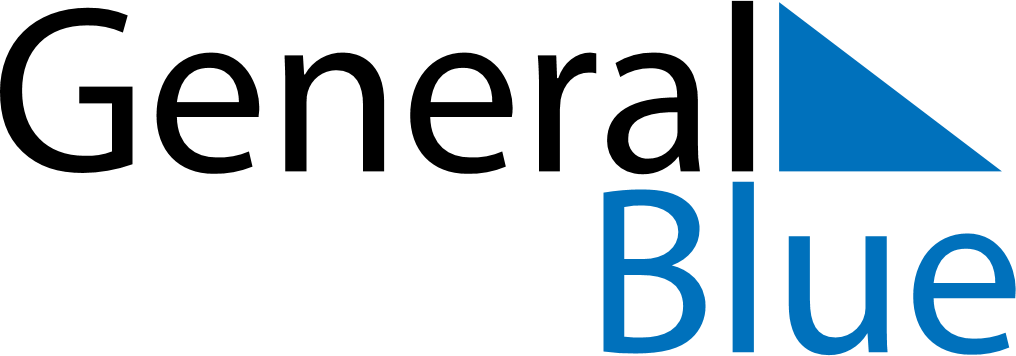 June 2024June 2024June 2024June 2024June 2024June 2024June 2024Sila Lat, Si Sa Ket, ThailandSila Lat, Si Sa Ket, ThailandSila Lat, Si Sa Ket, ThailandSila Lat, Si Sa Ket, ThailandSila Lat, Si Sa Ket, ThailandSila Lat, Si Sa Ket, ThailandSila Lat, Si Sa Ket, ThailandSundayMondayMondayTuesdayWednesdayThursdayFridaySaturday1Sunrise: 5:32 AMSunset: 6:31 PMDaylight: 12 hours and 59 minutes.23345678Sunrise: 5:31 AMSunset: 6:31 PMDaylight: 12 hours and 59 minutes.Sunrise: 5:31 AMSunset: 6:31 PMDaylight: 12 hours and 59 minutes.Sunrise: 5:31 AMSunset: 6:31 PMDaylight: 12 hours and 59 minutes.Sunrise: 5:32 AMSunset: 6:32 PMDaylight: 13 hours and 0 minutes.Sunrise: 5:32 AMSunset: 6:32 PMDaylight: 13 hours and 0 minutes.Sunrise: 5:32 AMSunset: 6:32 PMDaylight: 13 hours and 0 minutes.Sunrise: 5:32 AMSunset: 6:33 PMDaylight: 13 hours and 0 minutes.Sunrise: 5:32 AMSunset: 6:33 PMDaylight: 13 hours and 1 minute.910101112131415Sunrise: 5:32 AMSunset: 6:33 PMDaylight: 13 hours and 1 minute.Sunrise: 5:32 AMSunset: 6:34 PMDaylight: 13 hours and 1 minute.Sunrise: 5:32 AMSunset: 6:34 PMDaylight: 13 hours and 1 minute.Sunrise: 5:32 AMSunset: 6:34 PMDaylight: 13 hours and 1 minute.Sunrise: 5:32 AMSunset: 6:34 PMDaylight: 13 hours and 2 minutes.Sunrise: 5:32 AMSunset: 6:34 PMDaylight: 13 hours and 2 minutes.Sunrise: 5:32 AMSunset: 6:35 PMDaylight: 13 hours and 2 minutes.Sunrise: 5:33 AMSunset: 6:35 PMDaylight: 13 hours and 2 minutes.1617171819202122Sunrise: 5:33 AMSunset: 6:35 PMDaylight: 13 hours and 2 minutes.Sunrise: 5:33 AMSunset: 6:35 PMDaylight: 13 hours and 2 minutes.Sunrise: 5:33 AMSunset: 6:35 PMDaylight: 13 hours and 2 minutes.Sunrise: 5:33 AMSunset: 6:36 PMDaylight: 13 hours and 2 minutes.Sunrise: 5:33 AMSunset: 6:36 PMDaylight: 13 hours and 2 minutes.Sunrise: 5:33 AMSunset: 6:36 PMDaylight: 13 hours and 2 minutes.Sunrise: 5:34 AMSunset: 6:36 PMDaylight: 13 hours and 2 minutes.Sunrise: 5:34 AMSunset: 6:37 PMDaylight: 13 hours and 2 minutes.2324242526272829Sunrise: 5:34 AMSunset: 6:37 PMDaylight: 13 hours and 2 minutes.Sunrise: 5:34 AMSunset: 6:37 PMDaylight: 13 hours and 2 minutes.Sunrise: 5:34 AMSunset: 6:37 PMDaylight: 13 hours and 2 minutes.Sunrise: 5:35 AMSunset: 6:37 PMDaylight: 13 hours and 2 minutes.Sunrise: 5:35 AMSunset: 6:37 PMDaylight: 13 hours and 2 minutes.Sunrise: 5:35 AMSunset: 6:38 PMDaylight: 13 hours and 2 minutes.Sunrise: 5:35 AMSunset: 6:38 PMDaylight: 13 hours and 2 minutes.Sunrise: 5:36 AMSunset: 6:38 PMDaylight: 13 hours and 2 minutes.30Sunrise: 5:36 AMSunset: 6:38 PMDaylight: 13 hours and 1 minute.